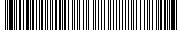 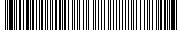 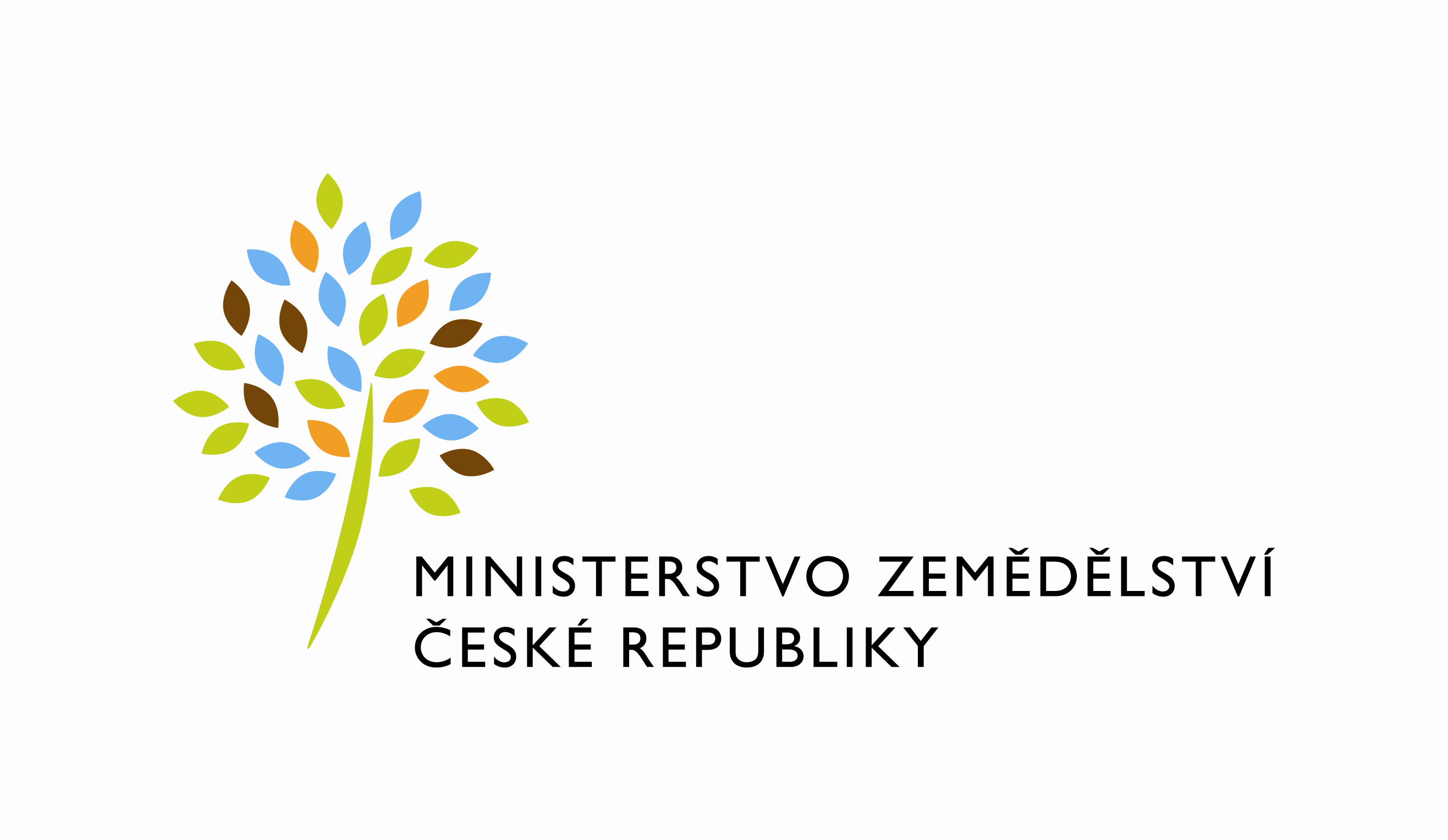  Požadavek na změnu (RfC) – Z34319a – věcné zadáníZákladní informaceStručný popis a odůvodnění požadavku2.1 Popis požadavkuPředmětem Požadavku na změnu, jsou 3 dílčí úpravy:vytvořit podmínky pro další rozvoj možností exportu statistických dat z IZR pro účely šetření Českého statistického úřadu v souvislosti s připravovaným nařízením SAIO (Statistics on Agricultural Input and Output).  Z toho důvodu musí REP u jednotlivých druhů zvířat rozlišovat, zda se jedná o zvířata v EZ/EZN (ekologické zemědělství, ekologické zemědělství nejisté – aktuální stav) a PO/PON (přechodné období, přechodné období nejisté). U provozoven SVS/UKZUZ je nově nutno rozlišovat, zda se jedná o provozovny v režimu EZ či nikoliv -  REP bude  schopen poskytnout některé související reporty. Dojde ke sjednocení dílčích druhů zvířat skot  x tuři mimo skot do jednoho druhu skot. Tímto se odstraní nadbytečné rozdělení tohoto druhu pro uživatele dat registru zvířat/registru ekologických podnikatelů a celkově se zjednoduší evidence.Odůvodnění požadované změny (legislativní změny, přínosy)Významné zjednodušení získávání dat o ekologickém zemědělství, včetně zpřesnění těchto dat a snížení byrokratické zátěže kladené na ekologicky hospodařící subjekty a kontrolní organizace působící v systému kontroly ekologického zemědělství. Mimo to je tento krok nezbytný pro naplnění povinností, které vyplynou z nařízení SAIO. Rizika nerealizaceČeská republika nebude schopna poskytovat statistická data v kvalitě, jakou požaduje SAIO.Podrobný popis požadavku3.1 Rozlišení režimu přechodného období a ekologického zemědělství Současný stavU jednotlivých druhů zvířat v současnosti REP rozlišuje ekologický status, ekologický status v nejistotě a bez statusu (tedy konvenční). Pokud jsou druhy zvířat v tzv. přechodném období, tak je jim nesprávně přiřazen rovnou ekologický status.Na straně IZR se pak rozlišuje pouze statut ekologické zemědělství a konvence (bez statusu) – údaj se kromě zobrazení pro uživatele používá pro výpočet intenzity chovu pro dotační titul ekologické zemědělství.Cílové řešeníV rámci provozovny půjde u jednotlivých druhů zvířat nastavit, zda se jedná o zvířata v přechodném období (PO), ekologická zvířata (EZ), či druhy zvířat bez statusu (konvenční). Status PON se nastavuje za obdobných podmínek, jako se nastavuje EZN.  Inspektor kontrolní organizace nebo pracovník Ministerstva zemědělství bude mít možnost zadat ke každému druhu chovaných zvířat datum PO od – do.  Den následující poslednímu dni PO se status druhu zvířete automaticky překlopí na EZ. Inspektor kontrolní organizace nebo pracovník Ministerstva zemědělství bude mít možnost rovnou nastavit status EZ, znovu PO, nebo statusy EZ/EZN/PO/PON úplně odebrat.REP bude evidovat historii těchto změn. V souvislosti s touto změnou bude nutné upravit text automaticky odesílaného emailu v případě, že se u certifikovaného subjektu vyskytují konvenční zvířata. Při vyhledávaní subjektů bude existovat nový filtr: ekochovy v PO (PO+PON), ekochovy v EZ (EZ + EZN) a ekochovy v nejistotě (PON + EZN) Dopady do IZRV rámci IZR se bude automaticky synchronizací přes Společný zemědělský registr přebírat údaj o tom, o jaký typ režimu EZ se jedná (PO, PON, EZ, EZN). Následně dojde k těmto úpravám:V novém IZR:V rámci výpočtu intenzity chovu pro typ výpočtu Ekologické zemědělství bude brán v potaz režim EZ a PO (doposud jen EZ)V sestavě Zvířata dle hlášení v rámci sloupce Ekol. Statut bude načítán přesný statut druhu zvířat/provozovny k datu pohybu (tedy PO, PON, EZ, EZN nebo „-„)V detailu provozovny nově bude ekologie zobrazována ve formě o jaký režim se jedná a odkdy bylo zahájeno PO a odkdy je ve statutu EZSoučasně v Logu změn druhů zvířat na detailu provozovny bude doplněn sloupec Režim EZ, jinak by údaje byly zavádějícíLPI_GOP01A – řeší se druhy zvířat IZR_ GVP01A  -– řeší se druhy zvířatPředtisky – vytvořit nový předtisk – řeší se validace na eko provozovnyWELLEH, WELSTA, WELSUCH – validace, že nelze založit sadu xxx Ve starém IZR:Úprava načítání detailu záložky Ekologický statut na panelu Provozovny – přidání sloupce Režim EZÚprava sestavy Zvířata dle hlášení (sloupec Ekol. Statut)Úprava sestavy Rozšířené vyhledávání indiv. zvířat – EKO (zohlednění režimu EZ i PO jakožto ekochovu – shodně jako v úpravě výpočtu intenzit.Modul kontrol ČPI -  změna u kontroly intenzity EZIZr > Přehledy, sestavy > Subjekty, provozovny > Subjekty v IZR – základní – staTus ekologieIZR > Přehledy, sestavy > Zvířata > Přehled hlášení událostí   - status ekologie Zavedení evidence režimu EZ u provozoven SVS/ÚKZÚZ  Popis současného stavuREP zobrazuje SVS/UKZUZ provozovny registrovaného subjektu, ale není možné rozlišit, zda jsou tyto provozovny používány pro ekologickou produkci či nikoliv. Popis cílového stavuU jednotlivých provozoven SVS/UKZUZ bude možnost evidovat, zda se jedná o provozovnu „ekologickou“ či nikoliv. V základním stavu jsou provozovny bez statusu. Inspektor kontrolní organizace nebo pracovník Ministerstva zemědělství bude mít možnost nastavit EZ status a to na úrovni „obor“ od konkrétního data (i zpětně). Status EZ bude mít do doby, než dojde k ukončení činnosti na kterou je daná provozovna registrovaná nebo k ukončení registrace celého subjektu, nebo do doby než dojde k manuálnímu ukončení statusu ze strany Inspektora kontrolní organizace nebo pracovníka Ministerstva zemědělství. Ve specifických situacích může provozovna získat status EZN, a to když subjektu pozbyde platnost smlouva s kontrolní organizací.Bude existovat hromadné nastavení status EZ/KONV pro všechny obory dané provozovny.REP bude evidovat historii těchto změn.Ekologický status bude možno nastavit v návaznosti na činnosti – tak jak je stanoveno v příloze č. I.                                        Při vyhledávaní subjektů bude existovat nový filtr – Obor v EZ.Bude existovat nový export XLS „Seznam subjektů podle oboru“, který bude obsahovat SZIR ID, IČ, ADRESA SÍDLA, KONTAKTY, PŘEDMĚT VÝROBY DLE CZ-CPA, KONTROLNÍ ORGANIZACI, ČÍSLA PROVOZOVEN KDE JE EVIDOVÁN EZ OBOR, SEZNAM EZ OBORŮ.   Data o ekologickém režimu budou replikována službou SZR_PRI03A do SZR.Dopad výše uvedených změn na SZRV rámci zpracování dat služby SZR_PRI03A je nově nezbytné ošetřit, že se budou k provozovnám zapisovat různé stupně režimu EZ. Sloučení dílčích druhů Skot a Tuři mimo Skot do druhu TuřiTato změna bude provedena výhradně na straně REP. Datově zůstanou z důvodu zpětné kompatibility a struktury dat v IZR dvě položky. REP ale na aplikační úrovni zajistí, že bude evidován příslušný režim EZ datově vždy pro obě položky najednou a na uživatelském rozhraní bude viditelný pouze jeden sloučený druh Tuři.Tento stav odpovídá prezentaci na straně IZR a tedy není nutné na straně IZR činit žádné úpravy. Po věcné stránce dojde ke sjednocení stavu.Dopady na IS MZeNa provoz a infrastrukturuneNa bezpečnostneNa součinnost s dalšími systémyPopsáno výšePožadavky na součinnost AgriBusnePožadavek na podporu provozu naimplementované změny(Uveďte, zda zařadit změnu do stávající provozní smlouvy, konkrétní požadavky na požadované služby, SLA.)Požadavek na úpravu dohledového nástroje(Uveďte, zda a jakým způsobem je požadována úprava dohledových nástrojů.)Požadavek na dokumentaciV připojeném souboru je uveden rozsah vybrané technické dokumentace – otevřete dvojklikem:  xxx  Dohledové scénáře jsou požadovány, pokud Dodavatel potvrdí dopad na dohledové scénáře/nástroj. U dokumentů, které již existují, se má za to, že je požadována jejich aktualizace. Pokud se požaduje zpracování nového dokumentu namísto aktualizace stávajícího, uveďte toto explicitně za názvem daného dokumentu, např. „Uživatelská příručka – nový“.Provozně-technická dokumentace bude zpracována dle vzorového dokumentu, který je připojen – otevřete dvojklikem:     xxx  Akceptační kritériaPlnění v rámci požadavku na změnu bude akceptováno, jestliže budou akceptovány dokumenty uvedené v tabulce výše v bodu 5, budou předloženy podepsané protokoly o uživatelském testování a splněna případná další kritéria uvedená v tomto bodu. Základní milníkyPřílohy1.2.Podpisová doložkaB – nabídkA řešení k požadavku Z34319Návrh konceptu technického řešení  Viz část A tohoto PZ, body 2 a 3. Bod 3.1 doplněn formou revizí.Uživatelské a licenční zajištění pro ObjednateleV souladu s podmínkami smlouvy č. 391-2019-11150.Dopady do systémů MZeNa provoz a infrastrukturu(Pozn.: V případě, že má změna dopady na síťovou infrastrukturu, doplňte tabulku v připojeném souboru - otevřete dvojklikem.) xxx    Bez dopadůNa bezpečnostNávrh řešení musí být v souladu se všemi požadavky v aktuální verzi Směrnice systémové bezpečnosti MZe. Upřesnění požadavků směrnice ve vztahu k tomuto RfC:Na součinnost s dalšími systémyBez dopadůNa součinnost AgriBusBez dopadůNa dohledové nástroje/scénářeBez dopadůOstatní dopady(Pozn.: Pokud má požadavek dopady do dalších požadavků MZe, uveďte je také v tomto bodu.)Bez dopadůPožadavky na součinnost Objednatele a třetích stran(Pozn.: K popisu požadavku uveďte etapu, kdy bude součinnost vyžadována.)Harmonogram plnění*/ Upozornění: Uvedený harmonogram je platný v případě, že Dodavatel obdrží objednávku do 17.06.2022. V případě pozdějšího data objednání si Dodavatel vyhrazuje právo na úpravu harmonogramu v závislosti na aktuálním vytížení kapacit daného realizačního týmu Dodavatele či stanovení priorit ze strany Objednatele.Pracnost a cenová nabídka navrhovaného řešenívčetně vymezení počtu člověkodnů nebo jejich částí, které na provedení poptávaného plnění budou spotřebovány(Pozn.: MD – člověkoden, MJ – měrná jednotka, např. počet kusů)PřílohyPodpisová doložkaC – Schválení realizace požadavku Z34319Specifikace plněníPožadované plnění je specifikováno v části A a B tohoto RfC. Dle části B bod 3.2 jsou pro realizaci příslušných bezpečnostních opatření požadovány následující změny:Uživatelské a licenční zajištění pro Objednatele (je-li relevantní):Požadavek na součinnost(V případě, že má změnový požadavek dopad na napojení na SIEM, PIM nebo Management zranitelnosti dle bodu 1, uveďte také požadovanou součinnost Oddělení kybernetické bezpečnosti.)Harmonogram realizace*/ Uvedený harmonogram je platný v případě, že Dodavatel obdrží objednávku do 17.6.2022. Pokud nebude dodržen termín vyhrazuje si objednatel upravit termín akceptace.Pracnost a cenová nabídka navrhovaného řešenívčetně vymezení počtu člověkodnů nebo jejich částí, které na provedení poptávaného plnění budou spotřebovány(Pozn.: MD – člověkoden, MJ – měrná jednotka, např. počet kusů)PosouzeníBezpečnostní garant, provozní garant a architekt potvrzují svým podpisem za oblast, kterou garantují, správnost specifikace plnění dle bodu 1 a její soulad s předpisy a standardy MZe a doporučují změnu k realizaci. (Pozn.: RfC se zpravidla předkládá k posouzení Bezpečnostnímu garantovi, Provoznímu garantovi, Architektovi, a to podle předpokládaných dopadů změnového požadavku na bezpečnost, provoz, příp. architekturu. Koordinátor změny rozhodne, od koho vyžádat posouzení dle konkrétního případu změnového požadavku.)SchváleníSvým podpisem potvrzuje požadavek na realizaci změny:(Pozn.: Oprávněná osoba se uvede v případě, že je uvedena ve smlouvě.)VysvětlivkyID PK MZe:685Název změny:REP – Registr ekologických podnikatelů/IZR – úprava evidence ekologického režimu u druhů zvířatREP – Registr ekologických podnikatelů/IZR – úprava evidence ekologického režimu u druhů zvířatREP – Registr ekologických podnikatelů/IZR – úprava evidence ekologického režimu u druhů zvířatREP – Registr ekologických podnikatelů/IZR – úprava evidence ekologického režimu u druhů zvířatDatum předložení požadavku:Datum předložení požadavku:Požadované datum nasazení:Kategorie změny:Normální       Urgentní  Priorita:Vysoká    Střední     Nízká Oblast:Aplikace         Zkratka: REPOblast:Aplikace         Typ požadavku: Legislativní    Zlepšení    Bezpečnost Oblast:Infrastruktura  Typ požadavku:Nová komponenta    Upgrade   Bezpečnost    Zlepšení    Obnova  RoleJméno Organizace /útvarTelefonE-mailŽadatel:Josef MakovskýMZe/13000221812523Josef.makovsky@mze.czMetodický / věcný garant:Jan MarekMZe/13000221814589Jan.marek@mze.czKoordinátor změny (IZR)Jaroslav NěmecMZe/10050221812916Jaroslav.Nemec@mze.cz Koordinátor změny (eAGRIAPP/REP)Ondřej ŠilháčekMZe/10050221813020Ondrej.Silhacek@mze.cz Poskytovatel / dodavatel:xxxO2 ITSxxxSmlouva č.:S2019-0043; DMS 391-2019-11150KL:KL HR-001IDDokumentFormát výstupu (ano/ne)Formát výstupu (ano/ne)Formát výstupu (ano/ne)GarantIDDokumentel. úložištěpapírCDGarantAnalýza navrhnutého řešeníxxxDokumentace dle specifikace Závazná metodika návrhu a dokumentace architektury MZexxxTestovací scénář, protokol o otestováníANOANOxUživatelská příručkaANOxxVěcný garantProvozně technická dokumentace (systémová a bezpečnostní dokumentace)ANOxxOKB, OPPTZdrojový kód a měněné konfigurační souboryANOxxWebové služby + konzumentské testyANOxxDohledové scénáře (úprava stávajících/nové scénáře)xxxMilníkTermínNasazení na testovací prostředí30.1.2023Nasazení na provozní prostředí15.2.2023Za resort MZe:Jméno:Podpis:Metodický garantJan MarekKoordinátor změny:Jaroslav NěmecKoordinátor změny REP/eAGRIAPP:Ondřej ŠilháčekID PK MZe:685Č.Oblast požadavkuPředpokládaný dopad a navrhované opatření/změnyŘízení přístupu 3.1.1. – 3.1.6.Beze změny (řešeno stejně jako ve stávajícím modernizovaném IZR)Dohledatelnost provedených změn v datech 3.1.7.Beze změny (řešeno stejně jako ve stávajícím modernizovaném IZR)Centrální logování událostí v systému 3.1.7.Beze změny (řešeno stejně jako ve stávajícím modernizovaném IZR)Šifrování 3.1.8., Certifikační autority a PKI 3.1.9.N/A (stejně jako v IZR)Integrita – constraints, cizí klíče apod. 3.2.Beze změny (řešeno stejně jako ve stávajícím modernizovaném IZR)Integrita – platnost dat 3.2.Beze změny (řešeno stejně jako ve stávajícím modernizovaném IZR)Integrita - kontrola na vstupní data formulářů 3.2.Beze změny (řešeno stejně jako ve stávajícím modernizovaném IZR)Ošetření výjimek běhu, chyby a hlášení 3.4.3.Beze změny (řešeno stejně jako ve stávajícím modernizovaném IZR)Práce s pamětí 3.4.4.Beze změny (řešeno stejně jako ve stávajícím modernizovaném IZR)Řízení - konfigurace změn 3.4.5.Beze změny (řešeno stejně jako ve stávajícím modernizovaném IZR)Ochrana systému 3.4.7.Beze změny (řešeno stejně jako ve stávajícím modernizovaném IZR)Testování systému 3.4.9.Beze změny (řešeno stejně jako ve stávajícím modernizovaném IZR)Externí komunikace 3.4.11.Beze změny (řešeno stejně jako ve stávajícím modernizovaném IZR)MZe / Třetí stranaPopis požadavku na součinnostMZeSoučinnost při testování a akceptaci PZPopis etapyTermín */Nasazení na testovací prostředí30.1.2023Nasazení na provozní prostředí15.2.2023Akceptace, dokumentace28.2.2023Oblast / rolePopisPracnost v MD/MJv Kč bez DPHv Kč s DPHViz cenová nabídka v příloze č.0185,13 757 612,50916 711,13Celkem:Celkem:85,13 757 612,50916 711,13IDNázev přílohyFormát (CD, listinná forma)01Cenová nabídkaListinná forma02Detailní rozpade-mailemNázev DodavateleJméno oprávněné osobyPodpisO2 IT Services s.r.o.xxxID PK MZe:685Č.Oblast požadavkuRealizovat(ano  / ne )Upřesnění požadavkuŘízení přístupu 3.1.1. – 3.1.6.Dohledatelnost provedených změn v datech 3.1.7.Centrální logování událostí v systému 3.1.7.Šifrování 3.1.8., Certifikační autority a PKI 3.1.9. Integrita – constraints, cizí klíče apod. 3.2.Integrita – platnost dat  3.2.Integrita - kontrola na vstupní data formulářů 3.2.Ošetření výjimek běhu, chyby a hlášení 3.4.3.Práce s pamětí 3.4.4.Řízení - konfigurace změn 3.4.5.Ochrana systému 3.4.7.Testování systému 3.4.9.Externí komunikace 3.4.11.Útvar / DodavatelPopis požadavku na součinnostOdpovědná osobaPopis etapyTermín*/Zahájení plněníZveřejněním v registru smluvNasazení na testovací prostředí30.1.2023Nasazení na provozní prostředí15.2.2023Dokončení plnění28.2.2023Oblast / rolePopisPracnost v MD/MJv Kč bez DPH:v Kč s DPH:Viz cenová nabídka v příloze č.0185,13 757 612,50916 711,13Celkem:Celkem:85,13 757 612,50916 711,13RoleJménoPodpis/MailBezpečnostní garantRoman SmetanaProvozní garantIvo JančíkArchitektRoleJménoPodpisŽadatelJosef MakovskýVěcný garantJan MarekKoordinátor změny (IZR)Jaroslav NěmecKoordinátor změny (REP/eAGRIAPP)Ondřej ŠilháčekOprávněná osoba dle smlouvyVladimír Velas